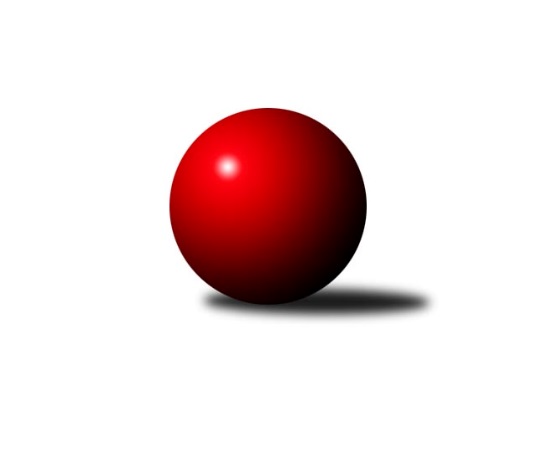 Č.19Ročník 2022/2023	10.3.2023Nejlepšího výkonu v tomto kole: 3214 dosáhlo družstvo: SKK Rokycany DSdružený Přebor Plzeňska 2022/2023Výsledky 19. kolaSouhrnný přehled výsledků:TJ Baník Stříbro B	- TJ Dobřany C	7:1	3084:2924	16.5:7.5	6.3.TJ Slavoj Plzeň D	- TJ Sokol Plzeň V B	6:2	3139:3084	14.0:10.0	6.3.TJ Sokol Plzeň V C	- TJ Slavoj Plzeň C	6:2	2760:2717	12.5:11.5	6.3.CB Dobřany C	- TJ Baník Stříbro C	6:2	3161:3029	15.5:8.5	6.3.SKK Rokycany D	- TJ Přeštice A	6:2	3214:2979	17.0:7.0	6.3.TJ Přeštice A	- CB Dobřany C	5:3	2556:2484	14.0:10.0	10.3.Tabulka družstev:	1.	TJ Baník Stříbro B	17	15	0	2	100.0 : 36.0 	260.5 : 147.5 	 2894	30	2.	CB Dobřany C	19	13	0	6	93.0 : 59.0 	271.5 : 184.5 	 2886	26	3.	SKK Rokycany D	17	12	1	4	86.0 : 50.0 	238.5 : 169.5 	 2808	25	4.	TJ Přeštice A	18	11	2	5	89.0 : 55.0 	241.5 : 190.5 	 2769	24	5.	TJ Baník Stříbro C	17	10	0	7	83.0 : 53.0 	235.5 : 172.5 	 2843	20	6.	TJ Sokol Plzeň V B	17	9	1	7	74.0 : 62.0 	205.5 : 202.5 	 2823	19	7.	TJ Slavoj Plzeň D	17	9	0	8	68.0 : 68.0 	171.0 : 237.0 	 2701	18	8.	TJ Dobřany C	18	6	0	12	59.0 : 85.0 	197.5 : 234.5 	 2785	12	9.	TJ Sokol Plzeň V C	17	5	1	11	49.5 : 86.5 	175.5 : 232.5 	 2673	11	10.	SK Škoda VS Plzeň C	17	2	1	14	37.5 : 98.5 	165.5 : 242.5 	 2732	5	11.	TJ Slavoj Plzeň C	16	0	0	16	21.0 : 107.0 	117.5 : 266.5 	 2543	0Podrobné výsledky kola:	 TJ Baník Stříbro B	3084	7:1	2924	TJ Dobřany C	Karel Smrž	133 	 112 	 134 	125	504 	 3:1 	 493 	 118	134 	 127	114	Václav Štych	Jiří Hůrka	133 	 119 	 122 	138	512 	 3:1 	 512 	 122	117 	 152	121	Petr Sloup	Zuzana Záveská	120 	 136 	 137 	123	516 	 4:0 	 446 	 112	119 	 100	115	Andrea Martínková	Milan Vlček	114 	 130 	 122 	138	504 	 1:3 	 523 	 125	143 	 123	132	Jiří Jelínek	Michal Duchek	138 	 125 	 112 	141	516 	 2.5:1.5 	 481 	 116	133 	 112	120	Petr Trdlička	Stanislav Zoubek	108 	 130 	 144 	150	532 	 3:1 	 469 	 132	119 	 119	99	Martin Krištofrozhodčí: Václav DubecNejlepší výkon utkání: 532 - Stanislav Zoubek	 TJ Slavoj Plzeň D	3139	6:2	3084	TJ Sokol Plzeň V B	Jáchym Kaas	133 	 146 	 144 	147	570 	 4:0 	 470 	 114	114 	 113	129	Libor Pelcman	Rudolf Březina	127 	 130 	 153 	114	524 	 2:2 	 522 	 110	131 	 125	156	Karel Ganaj	Alexander Kalas	136 	 133 	 139 	127	535 	 2:2 	 530 	 131	141 	 125	133	Libor Vít	Natálie Bajerová	125 	 128 	 113 	118	484 	 1:3 	 538 	 116	152 	 118	152	Patrik Kolář	David Vincze	132 	 145 	 141 	149	567 	 3:1 	 512 	 138	136 	 118	120	Václav Pavlíček	Matyáš Luhan	128 	 126 	 93 	112	459 	 2:2 	 512 	 127	112 	 141	132	František Vaněčekrozhodčí: Kamila MarčíkováNejlepší výkon utkání: 570 - Jáchym Kaas	 TJ Sokol Plzeň V C	2760	6:2	2717	TJ Slavoj Plzeň C	Karel Konvář	117 	 131 	 120 	119	487 	 4:0 	 397 	 99	99 	 106	93	Dalibor Henrich	Jiří Karlík	116 	 115 	 126 	119	476 	 2:2 	 475 	 124	112 	 114	125	Jaromír Kotas	Pavel Kučera	137 	 123 	 96 	141	497 	 3:1 	 475 	 111	112 	 137	115	Hana Hofreitrová	Václav Bečvářík	110 	 89 	 116 	101	416 	 0:4 	 468 	 116	115 	 117	120	Jaroslav Honsa	Oldřich Lohr	107 	 112 	 123 	104	446 	 2.5:1.5 	 436 	 109	112 	 117	98	Václav Reithmaier	Radek Pěnička	129 	 102 	 108 	99	438 	 1:3 	 466 	 123	107 	 118	118	Jan Krausrozhodčí: Jaroslav PejsarNejlepší výkon utkání: 497 - Pavel Kučera	 CB Dobřany C	3161	6:2	3029	TJ Baník Stříbro C	Kamila Novotná	97 	 125 	 144 	123	489 	 1:3 	 541 	 134	143 	 129	135	David Junek	Vendula Blechová	137 	 122 	 122 	143	524 	 3:1 	 526 	 131	118 	 143	134	Martin Andrš	Zdeňka Nová	132 	 119 	 126 	131	508 	 3.5:0.5 	 493 	 131	119 	 119	124	Vladimír Šraga	Zdeněk Eichler	136 	 152 	 124 	125	537 	 1.5:2.5 	 520 	 142	121 	 124	133	Miroslav Hrad	Ondřej Musil	167 	 146 	 137 	129	579 	 2.5:1.5 	 521 	 126	148 	 118	129	Pavel Spisar	Milan Šimek	124 	 124 	 142 	134	524 	 4:0 	 428 	 94	93 	 124	117	Petr Beneš *1rozhodčí: Dominik Novotnýstřídání: *1 od 1. hodu Hana SpisarováNejlepší výkon utkání: 579 - Ondřej Musil	 SKK Rokycany D	3214	6:2	2979	TJ Přeštice A	Petr Bohuslav	153 	 149 	 125 	148	575 	 4:0 	 534 	 136	148 	 114	136	Roman Janota	Michal Pilař	129 	 135 	 126 	139	529 	 4:0 	 443 	 117	104 	 117	105	Josef Michal	Lukáš Kiráľ	147 	 123 	 145 	121	536 	 3:1 	 450 	 108	140 	 108	94	Josef Hora	Martin Maršálek	146 	 153 	 132 	146	577 	 4:0 	 505 	 139	141 	 105	120	Karel Vavřička	Tomáš Havel	122 	 127 	 123 	126	498 	 1:3 	 527 	 127	136 	 140	124	Milan Kubát	David Wohlmuth	151 	 123 	 112 	113	499 	 1:3 	 520 	 128	125 	 136	131	Miroslav Štefflrozhodčí: David WohlmuthNejlepší výkon utkání: 577 - Martin Maršálek	 TJ Přeštice A	2556	5:3	2484	CB Dobřany C	Karel Vavřička	147 	 69 	 149 	44	409 	 1.5:2.5 	 422 	 144	79 	 155	44	Veronika Kožíšková	Milan Kubát	150 	 90 	 135 	61	436 	 2:2 	 419 	 139	59 	 150	71	Pavel Šulc	Miroslav Šteffl	143 	 53 	 156 	89	441 	 4:0 	 357 	 142	45 	 136	34	Marcela Hessová	Jaroslav Zavadil	136 	 57 	 155 	44	392 	 2:2 	 413 	 157	53 	 150	53	Kamila Novotná	Roman Janota	160 	 71 	 164 	62	457 	 3.5:0.5 	 414 	 149	62 	 141	62	Zdeňka Nová	Zbyněk Hirschl	144 	 54 	 162 	61	421 	 1:3 	 459 	 165	67 	 138	89	Zdeněk Eichlerrozhodčí: Milan KubátNejlepší výkon utkání: 459 - Zdeněk EichlerPořadí jednotlivců:	jméno hráče	družstvo	celkem	plné	dorážka	chyby	poměr kuž.	Maximum	1.	David Junek 	TJ Baník Stříbro C	556.47	371.6	184.8	3.4	7/8	(574)	2.	Jan Pešek 	TJ Slavoj Plzeň D	528.32	353.0	175.3	5.7	5/7	(586)	3.	Milan Šimek 	CB Dobřany C	525.43	350.6	174.9	7.7	6/8	(582)	4.	Patrik Kolář 	TJ Sokol Plzeň V B	522.76	363.9	158.9	9.0	7/7	(557)	5.	Jiří Vavřička 	SKK Rokycany D	522.73	357.3	165.4	8.5	7/7	(562)	6.	Jáchym Kaas 	TJ Slavoj Plzeň D	522.70	364.4	158.3	11.0	6/7	(570)	7.	Michal Duchek 	TJ Baník Stříbro B	520.81	355.7	165.2	7.6	8/8	(588)	8.	Zuzana Záveská 	TJ Baník Stříbro B	520.00	363.8	156.2	8.2	8/8	(571.2)	9.	Tomáš Havel 	SKK Rokycany D	519.81	358.4	161.5	7.1	7/7	(575)	10.	Miroslav Šteffl 	TJ Přeštice A	518.78	355.9	162.9	9.4	8/8	(548)	11.	Martin Krištof 	TJ Dobřany C	517.62	352.2	165.5	8.0	7/8	(545)	12.	Roman Janota 	TJ Přeštice A	516.67	354.7	162.0	6.7	8/8	(548.4)	13.	Zdeňka Nová 	CB Dobřany C	514.42	352.3	162.2	8.6	7/8	(575)	14.	Stanislav Zoubek 	TJ Baník Stříbro B	514.24	352.5	161.8	7.5	8/8	(560)	15.	Zdeněk Weigl 	SK Škoda VS Plzeň C	512.02	359.0	153.0	8.8	7/7	(556)	16.	Jan Valdman 	TJ Sokol Plzeň V C	510.51	355.7	154.8	10.5	7/7	(548)	17.	Josef Fišer 	CB Dobřany C	508.45	350.5	158.0	8.3	7/8	(547)	18.	Milan Kubát 	TJ Přeštice A	506.95	355.8	151.2	9.1	8/8	(561.6)	19.	Lukáš Kiráľ 	SKK Rokycany D	505.75	351.5	154.3	10.4	5/7	(564)	20.	Petr Bohuslav 	SKK Rokycany D	500.44	352.3	148.2	9.7	7/7	(575)	21.	Karel Ganaj 	TJ Sokol Plzeň V B	499.37	349.0	150.4	13.1	5/7	(523)	22.	David Wohlmuth 	SKK Rokycany D	497.51	349.1	148.4	12.1	7/7	(543)	23.	Vladimír Šraga 	TJ Baník Stříbro C	497.47	340.6	156.9	7.9	7/8	(564)	24.	Martin Andrš 	TJ Baník Stříbro C	496.50	352.3	144.2	10.7	8/8	(535)	25.	Kamila Novotná 	CB Dobřany C	494.51	346.5	148.0	11.3	8/8	(544)	26.	Karel Smrž 	TJ Baník Stříbro B	492.43	348.3	144.1	10.6	7/8	(526)	27.	Karel Konvář 	TJ Sokol Plzeň V C	491.51	348.4	143.1	14.1	7/7	(556)	28.	Pavel Spisar 	TJ Baník Stříbro C	490.90	337.9	153.0	9.3	8/8	(534)	29.	Miroslav Hrad 	TJ Baník Stříbro C	489.67	347.3	142.4	11.7	8/8	(529)	30.	Václav Dubec 	TJ Baník Stříbro B	487.17	345.1	142.1	11.0	7/8	(534)	31.	Libor Pelcman 	TJ Sokol Plzeň V B	487.05	339.3	147.7	11.3	7/7	(575)	32.	Karel Majner 	SK Škoda VS Plzeň C	486.94	345.1	141.8	11.8	7/7	(512)	33.	Vendula Blechová 	CB Dobřany C	486.87	344.8	142.1	12.6	7/8	(544)	34.	Jiří Jelínek 	TJ Dobřany C	486.78	340.3	146.5	11.2	8/8	(555.6)	35.	Petr Trdlička 	TJ Dobřany C	484.45	343.7	140.8	11.7	8/8	(533)	36.	Jiří Hůrka 	TJ Baník Stříbro B	483.65	343.8	139.9	11.2	6/8	(512)	37.	Josef Tětek 	TJ Sokol Plzeň V B	483.60	338.6	145.0	11.0	5/7	(531)	38.	Michal Pilař 	SKK Rokycany D	481.38	328.3	153.1	11.3	6/7	(557)	39.	Karel Jindra 	SK Škoda VS Plzeň C	480.00	337.2	142.8	14.5	7/7	(530)	40.	Jaromír Kotas 	TJ Slavoj Plzeň C	479.29	338.7	140.6	12.2	7/7	(530)	41.	Jan Kraus 	TJ Slavoj Plzeň C	478.30	337.7	140.6	15.0	7/7	(504)	42.	Petr Sloup 	TJ Dobřany C	478.01	336.3	141.7	13.5	8/8	(512)	43.	Hana Hofreitrová 	TJ Slavoj Plzeň C	477.60	340.4	137.2	14.9	5/7	(518)	44.	Jan Mertl 	TJ Dobřany C	475.77	337.5	138.3	15.5	6/8	(503)	45.	František Vaněček 	TJ Sokol Plzeň V B	475.34	344.1	131.3	14.8	7/7	(545)	46.	Alexander Kalas 	TJ Slavoj Plzeň D	471.86	337.1	134.8	14.2	7/7	(545)	47.	Václav Pavlíček 	TJ Sokol Plzeň V B	469.41	342.4	127.0	18.5	6/7	(521)	48.	Josef Hora 	TJ Přeštice A	468.59	340.9	127.7	13.8	7/8	(508.8)	49.	Kryštof Majner 	SK Škoda VS Plzeň C	465.21	329.3	135.9	14.9	6/7	(509)	50.	Václav Štych 	TJ Dobřany C	464.68	329.5	135.2	14.2	6/8	(495)	51.	Petr Beneš 	TJ Baník Stříbro C	463.60	326.8	136.8	13.7	7/8	(512)	52.	Petr Zíka 	SK Škoda VS Plzeň C	462.81	327.2	135.6	13.8	6/7	(515)	53.	Jiří Karlík 	TJ Sokol Plzeň V C	461.21	327.2	134.0	14.6	7/7	(526)	54.	Josef Michal 	TJ Přeštice A	457.18	336.1	121.1	16.8	6/8	(497)	55.	Rudolf Březina 	TJ Slavoj Plzeň D	449.68	325.2	124.5	17.5	7/7	(524)	56.	Václav Bečvářík 	TJ Sokol Plzeň V C	444.26	326.0	118.3	18.8	5/7	(529)	57.	Radek Pěnička 	TJ Sokol Plzeň V C	435.57	318.1	117.4	18.7	5/7	(481)	58.	Oldřich Lohr 	TJ Sokol Plzeň V C	434.27	320.5	113.7	17.7	7/7	(512)	59.	Václava Flaišhanzová 	SK Škoda VS Plzeň C	431.48	318.0	113.5	18.7	5/7	(480)	60.	Jaroslav Honsa 	TJ Slavoj Plzeň C	425.19	308.3	116.9	18.3	7/7	(468)	61.	Natálie Bajerová 	TJ Slavoj Plzeň D	413.86	299.4	114.4	19.9	6/7	(484)	62.	Dalibor Henrich 	TJ Slavoj Plzeň C	413.16	299.2	114.0	18.8	5/7	(443)	63.	Jiří Hebr 	SK Škoda VS Plzeň C	412.16	312.5	99.7	24.2	6/7	(454)	64.	Iva Černá 	TJ Slavoj Plzeň C	393.65	290.6	103.0	22.6	6/7	(435)	65.	Alena Nekulová 	SKK Rokycany D	387.80	296.8	91.0	25.8	5/7	(443)		Martin Maršálek 	SKK Rokycany D	577.00	392.0	185.0	8.0	1/7	(577)		Martin Provazník 	CB Dobřany C	555.04	382.4	172.7	6.2	4/8	(608)		Ondřej Musil 	CB Dobřany C	530.72	356.7	174.0	7.3	5/8	(579)		David Vincze 	TJ Slavoj Plzeň D	525.33	355.6	169.8	5.3	2/7	(567)		Karel Vavřička 	TJ Přeštice A	520.46	354.5	165.9	9.1	5/8	(565)		Karel Mašek 	TJ Slavoj Plzeň C	519.00	355.0	164.0	7.0	1/7	(519)		Pavel Troch 	TJ Sokol Plzeň V B	515.93	355.1	160.9	7.7	3/7	(531)		Jakub Kovářík 	TJ Slavoj Plzeň D	515.75	358.2	157.6	7.4	4/7	(571)		Libor Vít 	TJ Sokol Plzeň V B	512.10	353.4	158.7	9.5	4/7	(560)		Pavel Kučera 	TJ Sokol Plzeň V C	508.93	343.8	165.2	6.7	4/7	(546)		Jan Vlach 	TJ Baník Stříbro B	502.93	352.8	150.1	11.2	3/8	(549)		Milan Gleissner 	TJ Dobřany C	492.74	342.9	149.8	13.2	4/8	(540)		Jan Jirovský 	TJ Sokol Plzeň V B	492.59	350.7	141.9	10.1	4/7	(533)		Pavel Šulc 	CB Dobřany C	492.20	331.5	160.8	10.3	4/8	(518)		Zdeněk Eichler 	CB Dobřany C	491.20	348.2	143.0	13.1	5/8	(550.8)		Jaroslav Zavadil 	TJ Přeštice A	490.25	338.7	151.6	10.8	5/8	(544.8)		Zbyněk Hirschl 	TJ Přeštice A	490.00	343.0	147.0	6.0	2/8	(507.6)		Milan Vlček 	TJ Baník Stříbro B	482.28	343.0	139.2	11.4	5/8	(506)		Veronika Kožíšková 	CB Dobřany C	479.60	349.6	130.0	14.9	4/8	(510)		Jaroslav Martínek 	SK Škoda VS Plzeň C	472.50	329.3	143.3	13.5	2/7	(495)		Filip Rataj 	TJ Slavoj Plzeň D	471.83	332.3	139.5	13.5	2/7	(482)		Miroslav Čepický 	TJ Přeštice A	466.80	328.8	138.0	13.2	1/8	(466.8)		Matyáš Luhan 	TJ Slavoj Plzeň D	454.37	326.4	128.0	15.9	4/7	(471)		Josef Kotlín 	SK Škoda VS Plzeň C	451.00	326.0	125.0	21.0	1/7	(451)		Tadeáš Vambera 	TJ Slavoj Plzeň D	449.00	329.0	120.0	19.5	2/7	(466)		Marcela Hessová 	CB Dobřany C	448.00	332.0	116.0	17.5	4/8	(463)		Andrea Martínková 	TJ Dobřany C	445.10	310.9	134.2	16.1	3/8	(488.4)		Václav Reithmaier 	TJ Slavoj Plzeň C	442.17	313.0	129.2	17.2	2/7	(456)		Zdeněk Jeremiáš 	TJ Slavoj Plzeň C	441.08	317.9	123.2	19.5	4/7	(455)		Hana Spisarová 	TJ Baník Stříbro C	439.05	315.5	123.5	18.1	3/8	(470.4)		Andrea Pytlíková 	SKK Rokycany D	436.20	301.1	135.1	16.2	4/7	(458)		Luboš Louda 	TJ Přeštice A	431.30	320.6	110.7	20.6	2/8	(472.8)		Veronika Nováková 	TJ Slavoj Plzeň C	429.61	307.2	122.4	22.1	4/7	(503)		Roman Matys 	TJ Dobřany C	428.00	315.6	112.4	16.4	1/8	(451.2)		Jiří Diviš 	TJ Sokol Plzeň V C	423.50	297.2	126.3	17.2	2/7	(449)		Jaroslav Solový 	TJ Baník Stříbro C	382.40	299.7	82.7	27.9	2/8	(418.8)		Josef Duchek 	TJ Přeštice A	292.00	212.0	80.0	8.0	1/8	(292)Sportovně technické informace:Starty náhradníků:registrační číslo	jméno a příjmení 	datum startu 	družstvo	číslo startu27090	Hana Spisarová	06.03.2023	TJ Baník Stříbro C	5x
Hráči dopsaní na soupisku:registrační číslo	jméno a příjmení 	datum startu 	družstvo	14713	Martin Maršálek	06.03.2023	SKK Rokycany D	Program dalšího kola:20. kolo13.3.2023	po	17:00	TJ Sokol Plzeň V B - TJ Baník Stříbro B	13.3.2023	po	17:00	TJ Slavoj Plzeň C - TJ Slavoj Plzeň D	13.3.2023	po	18:00	TJ Baník Stříbro C - TJ Sokol Plzeň V C				-- volný los -- - SKK Rokycany D	Nejlepší šestka kola - absolutněNejlepší šestka kola - absolutněNejlepší šestka kola - absolutněNejlepší šestka kola - absolutněNejlepší šestka kola - dle průměru kuželenNejlepší šestka kola - dle průměru kuželenNejlepší šestka kola - dle průměru kuželenNejlepší šestka kola - dle průměru kuželenNejlepší šestka kola - dle průměru kuželenPočetJménoNázev týmuVýkonPočetJménoNázev týmuPrůměr (%)Výkon4xOndřej MusilCB Dobřany C5793xJáchym KaasSj. Plzeň D119.65701xMartin MaršálekSKK Rokycany D5773xDavid VinczeSj. Plzeň D118.975672xPetr BohuslavSKK Rokycany D5751xMartin MaršálekSKK Rokycany D115.365773xJáchym KaasSj. Plzeň D5701xPetr BohuslavSKK Rokycany D114.965752xDavid VinczeSj. Plzeň D5676xPatrik KolářPlzeň V B112.8853813xDavid JunekStříbro C5414xOndřej MusilCB Dobřany C112.81579